Государственное бюджетное профессиональное образовательное учреждение  «Арзамасский коммерческо-технический техникум»Подготовка к экзамену по русскому языкуМетодические рекомендации для самостоятельной работы студентов											Составитель:  Преподаватель русского языка и литература       Л.И. ШеметоваАрзамас Автор – составитель:	Л.И. Шеметова, преподаватель русского языка и литературы высшей квалификационной категории, заслуженный учитель РФ.Аннотации: 	Данные рекомендации направлены на приобретение студентами прочной системы знаний и умений по русскому языку, соответствующих требованиям образовательного стандарта. Материал, входящий в сборник, помогает активизировать знания обучающихся по темам, совершенствовать усвоению навыков  грамотного письма, подготовиться к успешному прохождению экзамена по русскому языку.ВведениеДанные рекомендации включают в себя разделы «Орфография», «Морфология», «Орфоэпия», «Синтаксис. Пунктуация». Теоретический  материал  подобраны с учетом наиболее часто встречающихся затруднений при выполнении заданий……схем и таблиц.		Осмысление обучающимися теоретического материала развивает самостоятельную мыслительную деятельность, активизирует работу по преодолению затруднений, помогает  осознанно применять полученные знания на практике.		Дидактический материал, отобранный для упражнений, работает на формирование орфографической и пунктуационной грамотности обучающихся.		В данное пособие включены не только задание, но и дается алгоритм, что позволит обучающимся самостоятельно работать над устранением пробелов.СодержаниеОсновные правила по темам «Орфография», «Морфология», «Орфоэпия», «Синтаксис. Пунктуация» (теория)Варианты заданий по предложенным темам (практика)Алгоритм разбора заданий.Литература.Чередующиеся гласные в корне словаБезударные гласные в корнеПравописание приставокВсегда одинаково пишутся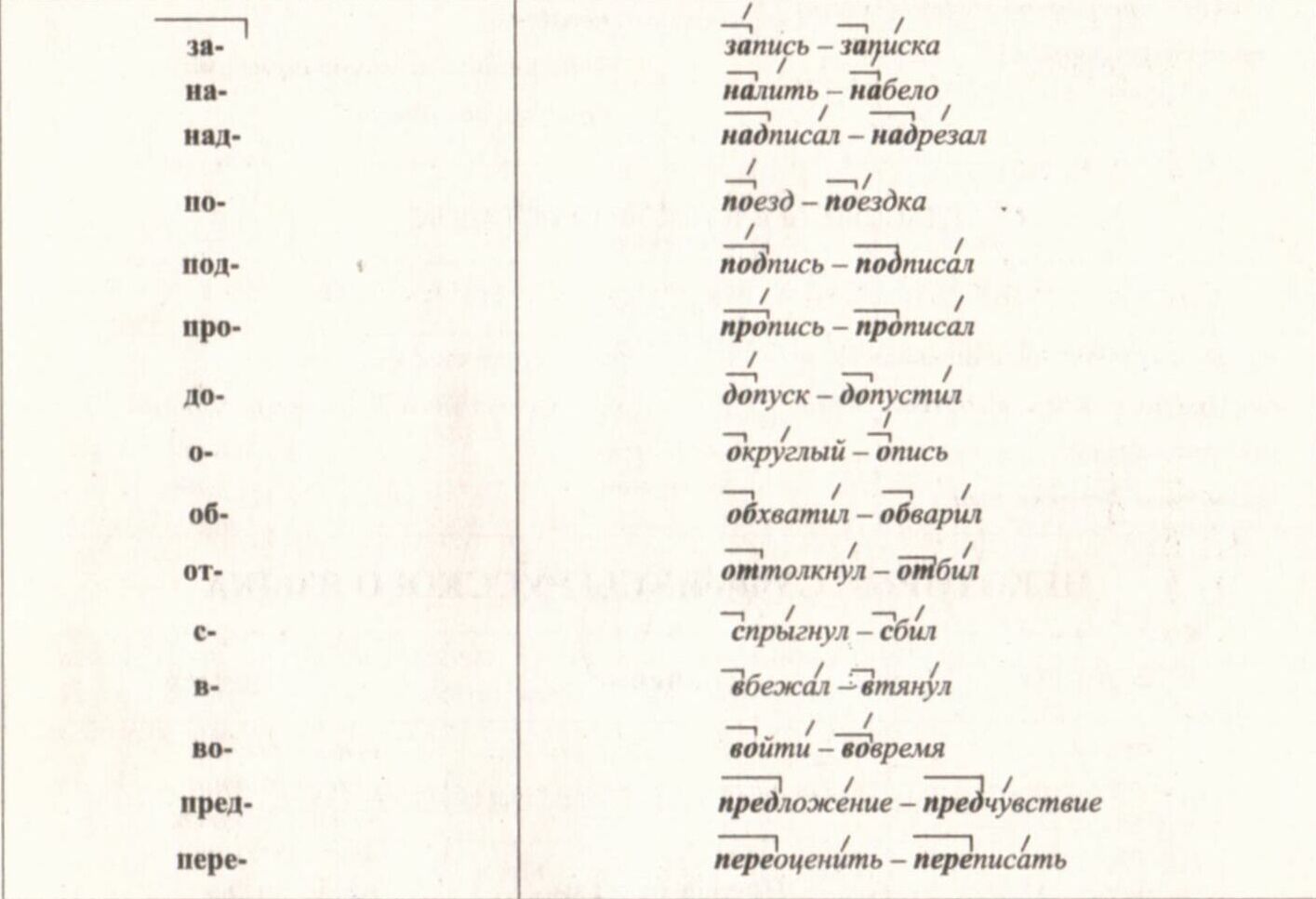 Приставки на –з (-с)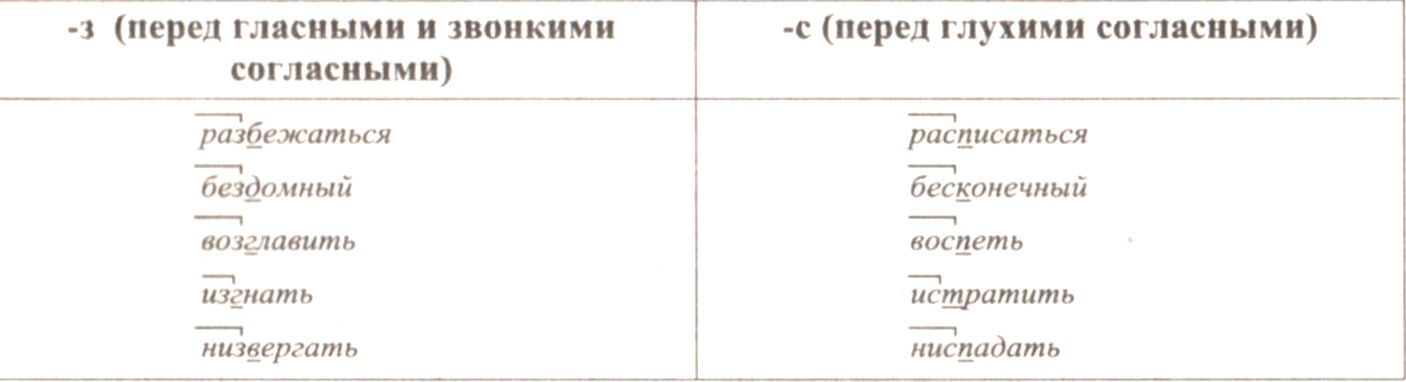 Правописание существительныхПравописание суффиксов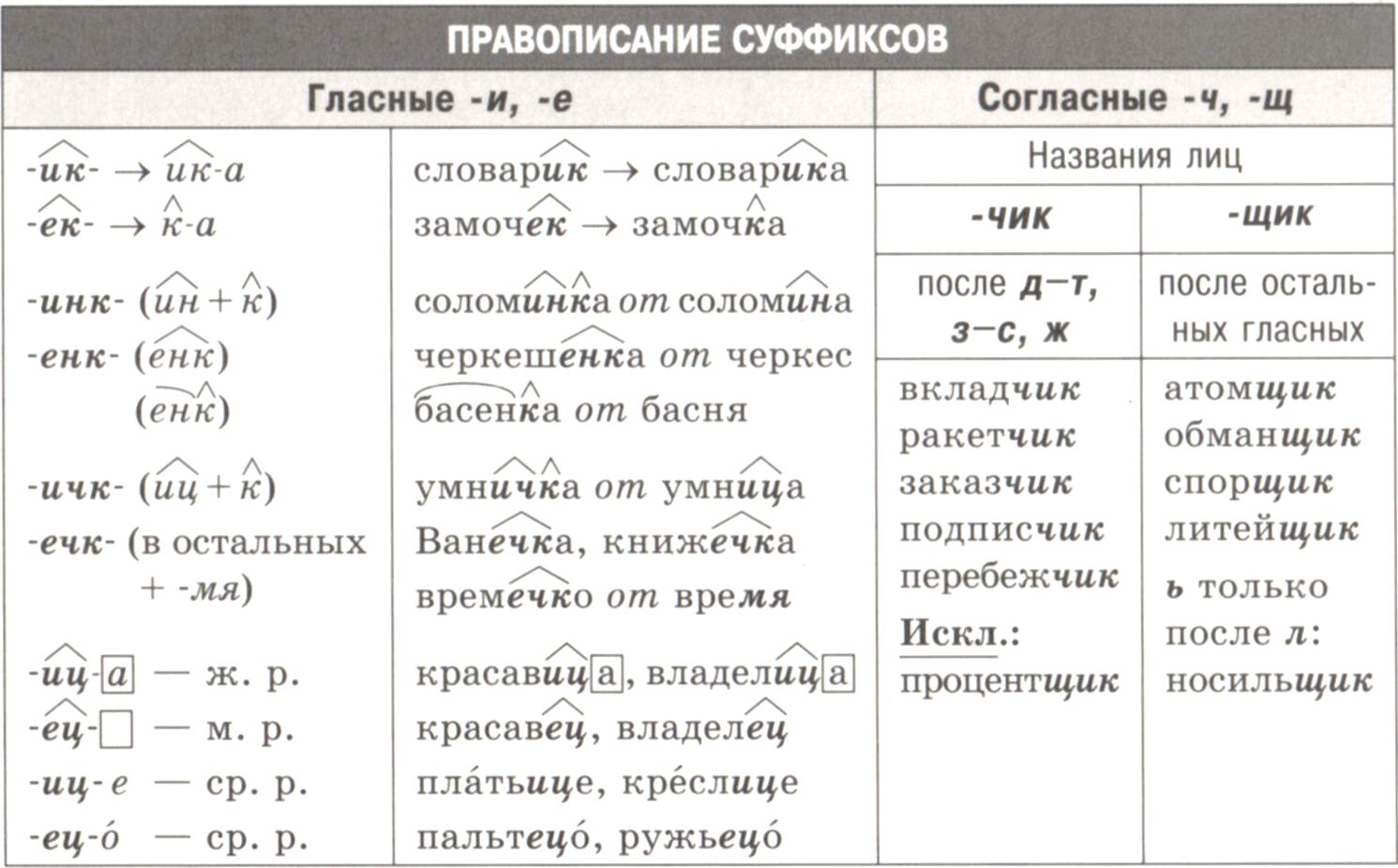 Дефисное написание сложных существительныхПравописание прилагательныхПравописание личных окончаний глаголов Спряжение – это изменение глаголов по лицам и числамЕсли ударение падает на основу и личные окончания на слух определить трудно, то спряжение определяй по инфинитиву: Разноспрягаемые глаголыПравописание суффиксов глаголовНЕ с глаголамиСклонение  количественных числительныхОдин Два, три, четыреОт пяти до двадцати и тридцатьСорок, девяносто, стоОт 50 до 80, от 500 до 900, 200, 300, 400Составное числительное обозначающее целое числоПравописание наречийПравописание гласных на конце наречийЬ на конце наречийПосле шипящих на конце наречий пишется ь: прочь, вскачь, невмочь, наотмашь, Исключение: уж, замуж, невтерпеж-Н-, -НН- в наречиях на –О- (-Е-)НЕ и НИ в наречияхПравописание наречий через дефис Слитное и раздельное написание наречийПравописание причастийНе с причастиями-Н-, -НН- в суффиксах причастийГласные в причастиях перед -Н- и –НН-Правописание предлоговТире между подлежащим и сказуемымЗнаки препинания при однородных членахЗНАКИ  ПРЕПИНАНИЯ  В СЛОЖНОСОЧИНЁННЫХ  ПРЕДЛОЖЕНИЯХСЛОЖНОПОДЧИНЁННОЕ  ПРЕДЛОЖЕНИЕСТРОЕНИЕ СЛОЖНОПОДЧИНЁННОГО ПРЕДЛОЖЕНИЯ,ЗНАКИ ПРЕПИНАНИЯЗНАЧЕНИЯ СЛОЖНЫХ БЕССОЮЗНЫХ  ПРЕДЛОЖЕНИЙ. ЗНАКИПРЕПИНАНИЯ  В НИХ.ЗНАКИ  ПРЕПИНАНИЯ  В  ПРЕДЛОЖЕНИЯХ  С  ПРЯМОЙ  РЕЧЬЮ Прямая речь -  это передача чужой речи, сохраняющая содержание и форму.ДИАЛОГЦИТАТЫЦитата -  дословная выдержка из какого-либо текста или в точности приводимые чьи-либо   слова.КореньПравилоПримеры-гар--гор-Под ударением пишется АБез ударения - ОЗагар, угарЗагореть, угореть-зар--зор-Под ударением пишется ОБез ударения - АЗори-зари(искл.: зоревать, зорянка)-кас--кос-О пишется в корне перед НА – в остальных случаяхКоснутьсяКасаться-лаг--лож-А пишется перед ГО – перед ЖПрилагательноеПриложение-клан--клон-Без ударения пишется О,под ударением – как слышитсяПоклонениеКланяться, поклон-мак--мок-А пишется в словах со значением погружения в жидкость,О – в словах со значением пропускать, впитывать жидкостьОбмакнуть (перо в чернила)Промокнуть, намокать-плав--плов-Всегда пишется АПоплавок, выплавлять(искл.: пловец, пловчиха)- равн--ровн-А пишется в словах со значением равный, одинаковыйО – со значением ровный, гладкийСравнительный, уравнениеЗаровнять (клумбу)(искл.: равнина)-раст--ращ--рос-А пишется перед СТ, ЩО - перед СРасти, выращенный,поросль(иск.: отрасль, росток, Ростов, Ростислав, ростовщик, подросток)-скак--скоч-А пишется перед КО – перед ЧСкакать  - выскочить (искл.: скачок, личные формы глагола скакать – скачу и пр.)-твар--твор-Без ударения пишется О, под ударением – как слышитсяТворить, творчество, тварь (искл.: утварь)  - бер-/-бир--дер-/дир--мер-/ -мир--пер-/-пир--тер-/-тир--жег-/-жиг--блест-/-блист--стел-/стил-И пишется, если за корнем стоит суффикс – А-,Е пишется, если суффикса – А- нетСобирать - соберуРаздирать - раздеруЗамирать - умеретьЗапирать - подперетьРастирать - вытеретьЗажигать - зажегБлистать - блестетьРасстилать - застелить- им-/ - а(я)--ин-/а(я)--им- или –ин- пишется, если за корнем следует суффикс –А-Сжимать - сжатьСнимать - снятьНачинать - начатьПостоянные гласныеПостоянные гласныеЧередующиеся гласныепроверяемыенепроверяемыеЧередующиеся гласныедомашний – домудивиться - дивопривилегиядиапазонрастение – зарослизори-заряПроверяемые безударные гласные в корне словаПроверяемые безударные гласные в корне словаПроверяемые безударные гласные в корне словаЧтобы правильно написать безударную гласную в корне слова. Нужно изменить это слово (или подобрать однокоренное) так, чтобы сомнительная гласная находилась под ударением. Чтобы правильно написать безударную гласную в корне слова. Нужно изменить это слово (или подобрать однокоренное) так, чтобы сомнительная гласная находилась под ударением. Чтобы правильно написать безударную гласную в корне слова. Нужно изменить это слово (или подобрать однокоренное) так, чтобы сомнительная гласная находилась под ударением. Изменение формы словаИзменение формы словаИзменение формы словаСуществительное заменить:Существительное заменить:Существительное заменить:множественным числомединственным числомуменьш.-ласк. формойГора – горы, сторона – стороны, село – сёла, корпуса-корпус, следы – след, ряды – ряд, скворец – скворушка, голова - головушкаГора – горы, сторона – стороны, село – сёла, корпуса-корпус, следы – след, ряды – ряд, скворец – скворушка, голова - головушкаПрилагательное заменить:Прилагательное заменить:Прилагательное заменить:краткой формойсравнит. степеньюуменьш.-ласк. формойЗеленый – зелен, святой – свят, седой – сед, большой – больше, широкий – шире, молодой – молоденький, седой – седенький.Зеленый – зелен, святой – свят, седой – сед, большой – больше, широкий – шире, молодой – молоденький, седой – седенький.Глагол заменитьГлагол заменитьГлагол заменитьмужским родомнастоящим – будущим вр.причастиемсовершенным видомВзяла – взял, обрели – обрёл, пасли – пас, бороться – борется, показал – покажет, перевернул – перевёрнут, увядать – увядший, иссякать – иссякнуть, подавать – подать.Взяла – взял, обрели – обрёл, пасли – пас, бороться – борется, показал – покажет, перевернул – перевёрнут, увядать – увядший, иссякать – иссякнуть, подавать – подать.Подбор однокоренного словаПодбор однокоренного словаПодбор однокоренного словак существительному  - к существительному  - к существительному  - существительноеприлагательноеглаголголубка –голубь, отдаление – даль, соединение – единый, темнота – тёмный, черта – чертит, хвала – хвалитголубка –голубь, отдаление – даль, соединение – единый, темнота – тёмный, черта – чертит, хвала – хвалитк прилагательному - к прилагательному - к прилагательному - существительное глаголзолотой – золото, тяжелый – тяжесть, притягательный - притягиватьзолотой – золото, тяжелый – тяжесть, притягательный - притягиватьк глаголук глаголук глаголуглаголсуществительноеприлагательноеРазвевается – веять, развивается – вить, веселиться – веселье, измерять – мера, зачастить – частый, уплотнить - плотныйРазвевается – веять, развивается – вить, веселиться – веселье, измерять – мера, зачастить – частый, уплотнить - плотныйНепроверяемые безударные гласные в корне словаНепроверяемые безударные гласные в корне словаНепроверяемые безударные гласные в корне словаНаписание непроверяемых безударных гласных в корне слова нужно проверять по орфографическом словарю.Написание непроверяемых безударных гласных в корне слова нужно проверять по орфографическом словарю.Написание непроверяемых безударных гласных в корне слова нужно проверять по орфографическом словарю.Таблица предлогов и вопросов для распознавания падежейТаблица предлогов и вопросов для распознавания падежейТаблица предлогов и вопросов для распознавания падежейТаблица предлогов и вопросов для распознавания падежейТаблица предлогов и вопросов для распознавания падежейТаблица предлогов и вопросов для распознавания падежейТаблица предлогов и вопросов для распознавания падежейТаблица предлогов и вопросов для распознавания падежейТаблица предлогов и вопросов для распознавания падежейТаблица предлогов и вопросов для распознавания падежейПадежи Падежи Вопросы Вопросы Вопросы Предлоги Предлоги Примеры Примеры Примеры Именительный Именительный кто? что? кто? что? кто? что? --светсветсветРодительный Родительный кого? чего?кого? чего?кого? чего?без, от, до, на, с, у, для, вокруг, около, возле, после, кромебез, от, до, на, с, у, для, вокруг, около, возле, после, кромебез светабез светабез светаДательный Дательный кому? чему?кому? чему?кому? чему?по, к, благодаряпо, к, благодаряк светук светук светуВинительный Винительный кого? что?кого? что?кого? что?сквозь, в, за, на, про, черезсквозь, в, за, на, про, черезна светна светна светТворительный Творительный кем? чем?кем? чем?кем? чем?под, с, за, над, между, передпод, с, за, над, между, передза светомза светомза светомПредложный Предложный о ком? о чем?о ком? о чем?о ком? о чем?на, о, об, в, прина, о, об, в, припри светепри светепри светеТаблица определения склоненияТаблица определения склоненияТаблица определения склоненияТаблица определения склоненияТаблица определения склоненияТаблица определения склоненияТаблица определения склоненияТаблица определения склоненияТаблица определения склоненияТаблица определения склоненияе склонениее склонениее склонениее склонение2-е склонение2-е склонение2-е склонение2-е склонение2-е склонение3 - склонениеж.р.м.р.м.р.м.р.м.р.м.р.ср.р.ср.р.ср.р.ж.р.окончание: -а,-яокончание: -а,-яокончание: -а,-яокончание: -а,-яокончание: нулевоеокончание: нулевоеокончание: -о,-еокончание: -о,-еокончание: -о,-еокончание: ьвеснапапапапапападомдомлетолетолетопечьпеснядядядядядядяконьконьполеполеполетеньПравописание падежных окончаний в родительном, дательном и предложном падежах единственного числаПравописание падежных окончаний в родительном, дательном и предложном падежах единственного числаПравописание падежных окончаний в родительном, дательном и предложном падежах единственного числаПравописание падежных окончаний в родительном, дательном и предложном падежах единственного числаПравописание падежных окончаний в родительном, дательном и предложном падежах единственного числаПравописание падежных окончаний в родительном, дательном и предложном падежах единственного числаПравописание падежных окончаний в родительном, дательном и предложном падежах единственного числаПравописание падежных окончаний в родительном, дательном и предложном падежах единственного числаПравописание падежных окончаний в родительном, дательном и предложном падежах единственного числаПравописание падежных окончаний в родительном, дательном и предложном падежах единственного числаПадежи 1-е склонение1-е склонение1-е склонение2-е склонение2-е склонение2-е склонение2-е склонение3-е склонение3-е склонениеж.р.ж.р.м.рм.рм.рср.р.ср.р.ж.р.ж.р.Род. (-ы, -и)игры(-ы, -и)игры(-ы, -и)папы(-а, -я)слона(-а, -я)слона(-а, -я)лета(-а, -я)лета(-а, -я)лета(-и)ржиДат.(-е)игре(-е)игре(-е)папе(-у,-ю)слону(-у,-ю)слону(-у, -ю)лету(-у, -ю)лету(-у, -ю)лету(-и)ржиПр.(-е)игре(-е)игре(-е)папе(-е)слоне(-е)слоне(-е)лете(-е)лете(-е)лете(-и)ржиСуществительные(-ья, -ье) род.п., мн.ч.Существительные(-ья, -ье) род.п., мн.ч.Существительные(-ья, -ье) род.п., мн.ч.Существительные(-ья, -ье) род.п., мн.ч.Имена собственные (-ин, -ов/ев)тв.п., ед.ч.Имена собственные (-ин, -ов/ев)тв.п., ед.ч.Имена собственные (-ин, -ов/ев)тв.п., ед.ч.Имена собственные (-ин, -ов/ев)тв.п., ед.ч.Имена собственные (-ин, -ов/ев)тв.п., ед.ч.Имена собственные (-ин, -ов/ев)тв.п., ед.ч.Оканчиваются на -ийОканчиваются на -ийОканчиваются на -ийОканчиваются на -ий-ым-ым-ом-ом-ом-омИм.ГостьяПевуньяМгновеньеНо: ружьёРод.ГостийПевунийМгновенийружейРод.ГостийПевунийМгновенийружейРод.ГостийПевунийМгновенийружейРусскиефамилии(с кем?)Русскиефамилии(с кем?)Иностранные фамилии(с кем?)Иностранные фамилии(с кем?)Иностранные фамилии(с кем?)Название населенных пунктов (под чем?)Им.ГостьяПевуньяМгновеньеНо: ружьёРод.ГостийПевунийМгновенийружейРод.ГостийПевунийМгновенийружейРод.ГостийПевунийМгновенийружейс Бородинымс Ростовымс Воробьевымс Бородинымс Ростовымс Воробьевымс Дарвиномс Чаплиномс Вирховомс Дарвиномс Чаплиномс Вирховомс Дарвиномс Чаплиномс Вирховомпод Бородиномпод Ростовомпод ОсташковомЗависит от состава словаЗависит от значения словаесли в состав входит иноязычные  элементы:блок-, вице-, камер-, лейб-, обер-, пресс-, унтер-, штаб-,экс-:экс-чемпион, вице-премьер.Искл.: блокнот, блокпост, вицмундирназвание политических течений и их сторонников:социал-демократсоциал-демократиянационал-социализмсоциал-патриотизманархо-синдикализмЗапомнить: кают-компания, контр-адмиралНазвания промежуточных сторон света и составные географические:Юго-запад, норд-ост, зюйд-вест, зюйд-зюйд-вестАлма-АтаОрехово-ЗуевоГусь-ХрустальныйЕсли образованы путем соединения полных слов:Премьер-министр, дом-музей, чудо-богатырь, путь-дорога, гамма-лучи, дизель-мотор, киловатт-часИскл.: на –мя: времяисчесление, семяножка и др. + себялюбиеНазвания промежуточных сторон света и составные географические:Юго-запад, норд-ост, зюйд-вест, зюйд-зюйд-вестАлма-АтаОрехово-ЗуевоГусь-ХрустальныйЕсли в составе есть частицы, союзы, предлоги:Любишь- не-любишь, мать – и – мачеха, не – тронь- меня, Ростов-на-Дону, Комсомольск-на-АмуреНазвания промежуточных сторон света и составные географические:Юго-запад, норд-ост, зюйд-вест, зюйд-зюйд-вестАлма-АтаОрехово-ЗуевоГусь-Хрустальный-н, -нн в суффиксах прилагательных-н, -нн в суффиксах прилагательных-н, -нн в суффиксах прилагательных-н, -нн в суффиксах прилагательных-н- в суффиксе-нн- в суффиксе-нн- в суффиксе-н-, -нн- в суффиксе краткой формы-ин-, -ан-, -ян--они-, -ени-На стыке основы -н- и суффикса -н--н-, -нн- в суффиксе краткой формыгостиныйконопляныйкожаныйпесчаныйсеребряныйИскл.: деревянныйстеклянныйоловянный агитационныйтрадиционныйоперационныйдискуссионныйискусственныйвысоченныйИскл.:ветреный (день, человек)зелен-н-ойсон-н-ыйгуман-н-ыйвремен-н-ыйран-н-ийдлин-н-ыйистин-н-ыйВ краткой форме столько же н, сколько и в полнойистинный-истинны;румяный - румяны-ск-,-к- в суффиксах прилагательных-ск-,-к- в суффиксах прилагательных-ск-,-к- в суффиксах прилагательных-ск-,-к- в суффиксах прилагательныхЕсли конечная согласная корня д,т, з,с, то в прилагательном не сохраняются.Если конечная согласная корня д,т, з,с, то в прилагательном не сохраняются.Если конечная согласная корня д,т, з,с, то в прилагательном не сохраняются.Город - городскойЕсли конечные согласные корня русских географических названий , ск , то прилагательное образуется без суффиксаЕсли конечные согласные корня русских географических названий , ск , то прилагательное образуется без суффиксаЕсли конечные согласные корня русских географических названий , ск , то прилагательное образуется без суффиксаКурск – курскийСпасск – спасскийЕсли конечные согласные корня иноязычного слова ск, то буква корня к опускается.Если конечные согласные корня иноязычного слова ск, то буква корня к опускается.Если конечные согласные корня иноязычного слова ск, то буква корня к опускается.Сан – Франциско – сан - францисскийЕсли конечная согласная корня е, то при образовании прилагательного с суффиксом –ск- одна буква с  опускаетсяЕсли конечная согласная корня е, то при образовании прилагательного с суффиксом –ск- одна буква с  опускаетсяЕсли конечная согласная корня е, то при образовании прилагательного с суффиксом –ск- одна буква с  опускаетсяУэльс - уэльскийЕсли присоединяется суффикс –ск-  к основе на  - нь-,  - рь -, буква ь не пишетсяИскл.:  день-деньской, июньский, сентябрьский, октябрьский, ноябрьский, декабрьскийЕсли присоединяется суффикс –ск-  к основе на  - нь-,  - рь -, буква ь не пишетсяИскл.:  день-деньской, июньский, сентябрьский, октябрьский, ноябрьский, декабрьскийЕсли присоединяется суффикс –ск-  к основе на  - нь-,  - рь -, буква ь не пишетсяИскл.:  день-деньской, июньский, сентябрьский, октябрьский, ноябрьский, декабрьскийРязань – рязанскийРыцарь – рыцарскийЯнварь - январскийЕсли конечные согласные корня СС, то суффикс теряет одну сЕсли конечные согласные корня СС, то суффикс теряет одну сЕсли конечные согласные корня СС, то суффикс теряет одну сЧеркассы - черкасскийЕсли конечная согласная корня к, ц, ч, то они меняются на цЕсли конечная согласная корня к, ц, ч, то они меняются на цЕсли конечная согласная корня к, ц, ч, то они меняются на цГорняк – горняцкийНемец – немецкийТкач - ткацкийЕсли слова образованы от основ на к, ц, ч, перед суффиксом – н- и перед суффиксом, начинающимся на н, пишется буква чЕсли слова образованы от основ на к, ц, ч, перед суффиксом – н- и перед суффиксом, начинающимся на н, пишется буква чЕсли слова образованы от основ на к, ц, ч, перед суффиксом – н- и перед суффиксом, начинающимся на н, пишется буква чСкука – скучныСкворец - скворечникСуффиксы прилагательныхСуффиксы прилагательных - ив-, - ев- - ов-, - оват -, - овит - , - ев-, - еват - , -еваит -Если –ив- под ударением, в суффиксе пишется буква и: ленивый, правдивый, игривый.Искл.: милостивый, юродивый.После твердых согласных пишутся безударные суффиксы –ов-, -оват-, -овит: деловой, деловитый.Если без ударения, в суффиксе пишется -ев-: соевый, волевой, теневой, дождевой.После мягких согласных, щипящих и ц пишутся суффиксы –ев-, -еват-, - евит-: теневой, кольцевой, вечевой, молодцеватый, глянцевитый-лив-, -чив--ат-, -чат-В суффиксах (производные от –ив-) –лив-, -чив- пишется только буква и: совестливый, улыбчивый, вдумчивый, усидчивый.1. Суффиксы –ат-, -чат- пишутся  только  с буквой а: зубчатый, узорчатый, травчатый, сумчатыйВ суффиксах (производные от –ив-) –лив-, -чив- пишется только буква и: совестливый, улыбчивый, вдумчивый, усидчивый.Если последняя буква корня ц, то перед суффиксом – чат- эта буква заменяется на -т-: крупица – крупитчатый.-ист--к/-чСуффикс –ист- пишется только с буквой и: порывистый, глинистый, приземистый.Если  в производящей основе перед суффиксом – к- стоят буквы с, з, ш, ст, то они сохраняются при чередовании –к-/-ч-суффикса: брусок - брусчатый, веснушка – веснушчатый, резкий – резче, хлёсткий – хлёстче. -оньк--чн-1.Если корень оканчивается на г, к, х, то после него пишутся суффиксы -оньк-/-еньк-: лёгонький – лёгенький, плохонький - плохенький1. Если прилагательное образовано от основ, оканчивающихся на к,ц, ч, то перед суффиксом -н- пишется ч: скука – скучный.После  других согласных пишется -еньк-: весёленький, голубенький, коротенький. 1. Если прилагательное образовано от основ, оканчивающихся на к,ц, ч, то перед суффиксом -н- пишется ч: скука – скучный.Слитное написание сложных  прилагательныхСлитное написание сложных  прилагательных1.Если прилагательное образовано  из сочетаний слов, по своему значению подчиненных одно другомуСреднегодовой (средний за год), древнегреческий (Древняя Греция), общеславянский ( общий для славян), сложноподчиненный (по способу подчинения)2.Если прилагательное употребляется в качестве терминаУзкоспециализированный, нижеподписавшиеся, вечнозеленый, вышеуказанный. I спряжение I спряжение II спряжениеII спряжениеЕдинственное числоМножественное числоЕдинственное числоМножественное числоя       поюты    поешь он    поетмы   поемвы    поетеони   поютя      говорю   ты    говоришь  он    говоритмы   говоримвы    говоритеони   говорятко II спряжению относитсяк I спряжению относитсяГлаголы на –ить (кроме брить и стелить)11 глаголов на –еть и –ать:Гнать, дышать, держать, обидеть, слышать, видеть, ненавидетьи зависеть, и смотреть,а еще терпеть, вертеть Глаголы брить, стелитьВсе остальные глаголыСпрягаются по-разномуСпрягаются поI спряжениюСпрягаются поII спряжениюбежатьхотетьбегутхочешь, хочетбежишь, бежит, бежим, бежите, хотим, хотите, хотятВ инфинитиве и прошедшем времени глагола пишется –ова- (-ева-), если в 1-м л.ед.ч. наст. или буд.вр. –ую (-юю)В инфинитиве и прошедшем времени глагола пишется –ыва- (-ива-), если в 1-м л. е д.наст.или буд.вр. – ываю (-иваю)беседую (1 л.ед.ч.н.в.) – беседовать – беседовалпотчую (1 л.ед.ч.н.в.) – потчевать - потчевалвоюю (1 л.ед.ч.н.в.) – воевать - воевалнастаиваю (1 л.ед.ч.н.в.) – настаивать – настаивалразглядываю (1 л.ед.ч. н.в.) – разглядывать – разглядывалопаздываю (1 л. ед.ч. н.в.) – опаздывать – опаздывал настаиваю (1 л.ед.ч.н.в.) – настаивать – настаивалразглядываю (1 л.ед.ч. н.в.) – разглядывать – разглядывалопаздываю (1 л. ед.ч. н.в.) – опаздывать – опаздывал Пишутся раздельноПишутся слитноВсе глаголы (кроме тех, которые без не не употребляется:не виделне скажуне говоритьне пишине спиГлаголы, которые без  не не употребляется:ненавидетьнедоумеватьневолитьнегодоватьнездоровитьсяПадежЕдинственное числоЕдинственное числоМножественное число (для всех родов)ПадежМужской и средний родЖенский родМножественное число (для всех родов)И.п.Р.п.Д.п.В.п.Т.п.П.подин                    одно             одного             одномукак И.п. или Р.п.   как И.п             одним           (об) одномоднаоднойоднойоднуодной (-ою)(об) одной одниодниходнимодни, одниходними(об) однихПадеждватричетыреИ.п.Р.п.Д.п.В.п.Т.п.П.пдва (м. и ср.р.) две (ж.р.)двухдвумкак И.п. или Р.пдвумя(о) двухтритрехтремкак И.п или Р.п.тремя(о) трехчетыречетырехчетыремкак И.п. или Р.п.четырьмя(о) четырехПадежпятьвосемьдвадцатьИ.п.Р.п.Д.п.В.п.Т.п.П.ппятьпятипятипятьпятью (о) пятивосемьвосьмивосьмивосемьвосьмью(о) восьмидвадцатьдвадцатидвадцатидвадцатьдвадцатью(о) двадцатиПадежсорокдевяностостоИ.п.Р.п.Д.п.В.п.Т.п.П.псороксорокасорокасороксорока(о) сорокадевяностодевяностадевяностадевяностодевяноста (о) девяностастостастастоста (о) стаПадежОт 50 до 80От 500 до 900200,300,400И.п.Р.п.Д.п.В.п.Т.п.П.ппятьдесятпятидесятипятидесятипятьдесятпятьюдесятью (о) пятидесятипятьсотпятисотпятистампятьсотпятьюстами(о) пятистах)двестидвухсотдвумстамдвестидвумястами(о) двухстахПадежСоставное числительное 1986И.п.Р.п.Д.п.В.п.Т.п.П.птысяча девятьсот восемьдесят шестьтысячи девятисот восьмидесяти шеститысяче девятистам восьмидесяти шеститысячу девятьсот восемьдесят шестьтысячей девятьюстами восьмьюдесятью шестью (о) тысяче девятистах восьмидесяти шестиО-Е после шипящих в суффиксах наречийО-Е после шипящих в суффиксах наречий- О-, -Е- на конце наречий- О-, -Е- на конце наречийО – А(-Я) на конце наречийО – А(-Я) на конце наречий-О- под ударение-Е- без ударения-О- после твердого согласного-Е- после мягкого согласногоА-Я с приставками из-, до-, с-О с приставками в-, на-, за-ГорячосвежоНеуклюжеВызывающеИсключение: ещедолгоискреннеИзредка, досуха, слеваВлевоНаправозановоН от прилагательных с ННН от прилагательных с ННЧудесный (прил.)- чудесно (нар.)Беспечный (прил.)- беспечно (нар.)Рассеянно (прил.) – рассеянно (нар.)Испуганное (прил.) – испуганно (нар.)  НЕ - под ударениемНИ – без ударенияНекогда, негде, некуда, неоткуда, незачемНикогда, нигде, никуда, ниоткуда, никак, ничуть, нисколькоДефис пишетсяВ наречиях с приставкой по-, оканчивающихся на –ому, -ему, -и: по-другому, по-моему, по-английски;В наречиях с приставкой во – (в-), оканчивающихся на –ых- (-их): во-первых, в-третьих;В наречиях, образованных повторением слов или из однокоренных слов: еле-еле, точь-в-точь, чуть-чуть, как-никак, подобру-поздорову.слитнораздельноБез НЕ не употребляется: ненавидимый, негодующийС полным причастием без зависимых слов и противопоставления: непрочитанная книгаС кратким причастием:Работа не законченаС полным причастием при наличии зависимых слов или противопоставления:Не прочитанная мною книгаНе прочитанная, а лишь просмотренная книга-Н--НН-Без НЕ не употребляется: ненавидимый, негодующийС полным причастием без зависимых слов и противопоставления: непрочитанная книгаС кратким причастием:Работа не законченаС полным причастием при наличии зависимых слов или противопоставления:Не прочитанная мною книгаНе прочитанная, а лишь просмотренная книгаА, ЯЕПричастие образовано от глаголов на –ать (-ить)Задержать – задержанный – задержанВспахать – вспаханный - вспаханПричастие образовано от любых других глаголов:Изучить – изученный – изученКупить – купленный – купленВ  суффиксе  - син после шипящих под ударением пишется е (ё), хотя произносится (о)сожжённый, решённыйВ  суффиксе  - син после шипящих под ударением пишется е (ё), хотя произносится (о)сожжённый, решённыйчерез дефисслитнораздельноИз-заИз-подПо-надВвиду (по причине), Вследствие (из-за), наподобие, вроде (подобно), насчет (о), вместо, внутри, вслед, навстречу, сверх, несмотряВ деле, в силу, в область, в смысле, в отношении, по мере, в меру, по поводу, в течении, по причине, в продолжении, в виде, в отличие, за исключением, в заключении, за счет, в связи, в целях.Запомнить: в течение, в продолжение, вследствие.Запомнить: в течение, в продолжение, вследствие.Запомнить: в течение, в продолжение, вследствие.При нулевой связке тиреПри нулевой связке тиреставитсяне ставитсяСуществительное (И.п) –существительное (И.п.)Мой отец – инженерИнфинитив – инфинитивЖить – Родине служитьЧислительное – числительноеДважды два – четыреСуществительное (И.п) – инфинитивНаша задача – хорошо учитьсяИнфинитив – существительное (И.п)Ходить босиком – большое удовольствиеПодлежащие – это, вот сказуемоеЧтение – вот лучшее ученьеПодлежащие НЕ + сказуемоеРасстояние не помеха для друзейПодлежащие будто, словно, как сказуемоеЛес словно сказкаМестоимение сказуемоеЯ учитель.Это чудо!Запятая ставитсяЗапятая не ставитсяМежду двумя и более однородными членами без  союзов: О, О, О .Звуки росли, крепли, ширились.        При повторяющихся союзах после каждого однородного члена: иО, иО; ниО, ниО; даО , да О; или О, или О; либо О, либо О; то О, то О; не то О не то О.И  берег, и море молчали. Не то север, не то восток.Между однородными членами с союзами а, но, да (=но): О, но О    Он поворчал, но согласился.  Перед второй частью составных союзов: не только О но и О; как О, так и О; хотя и О, но О и др.Мы любили не только отдыхать, но и работать.1) Перед одиночным соединительным или  разделительным союзом: О и О;О или О.  Красные и синие цветы. 2) Внутри группы однородных членов,  соединенных попарно:  {ОиО}, {О иО}:  Мы собирали травы и ягоды, грибы и  орехи  3) Если два однородных члена образуют  устойчивое словосочетание: и то и сё ни то ни сё,  ни свет ни заря, и так и сяк  и туда и сюда,  ни рыба ни мясо,  ни жив ни мертв. Он был ни жив ни мёртв.Запятая  ставитсяЗапятая  не ставитсямежду частями сложного предложения:             Сверкнула молния, и послышался удар грома.      если части сложного предложения имеют общий  второстепенный член:  Сейчас брызнет майский дождь и начнется гроза. Знаки                                            Значение  Как проверить                          Примеры,  одновременность и      последовательность            по смыслу           Улетели птицы за море, миновало  время жатв.- при противопоставлениив первом предложении время или условиево втором предложении следствие  союзами а, но и др.союзами когда и  еслисоюзом так чтоМир строит -  война разрушает.Совесть потеряешь — другой не купишь. Распахнули окна -  запах сосен вступил  на веранду.:во втором предложении   причинавторое предложениепоясняет первоевторое предложение дополняет первоесоюзом потому что союзами а именно, то есть союзом чтоЯ  доверяю любящим: они великодушны.Предметы потеряли свою форму: всёсливалось в серую массу.Я  знаю: в вашем сердце есть и гордость, и прямая честь.Прямая речь после слов автораПрямая речь перед словами автораПрямая речь  прерывается словами  автораПрямая речь стоит внутри авторских словА: «П». Мальчик сказал :  "Я приду сегодня вечером ". А: «П?»  Он спросил: "Что ты делаешь?" А: «П!» Он возмутился: "Что ты делаешь!"  "П ",-а.  "Я приду сегодня вечером", - сказал мальчик. "П?" -а. "Что ты  делаешь?" - спросил он.  "П!" -а.  "Что ты делаешь!" -  возмутился он. «П ,- а ,- п»  "Плыви вперед, - сказал он, -я  за тобой последую". "П ,-а. -  П".  "Я приду завтра вечером, - сказал он. -  Принесу тебе книгу".       "П! -а. -  П".     "Какой чудесный человек, не правда ли?! — воскликнула Саша. -  Я  не видела его грустным".А: «П» - а . Он сказал:  " Я  очень устал",  — и сразу же замолчал.А: И!(?)" -а.Раздался чей-то голос:  "К  вам можно?"- и кто-то  вошел в комнату. А: "П..." -а. Сергей говорит:  "Ветру бы теперь дунуть... " - и отвернулся.Диалог состоит из реплик, причём часто слова автора  опускаютсяДиалог состоит из реплик, причём часто слова автора  опускаются-Р.(?!)-Р , (?!) -  а. -  Р. - Не пойму, чего спрашиваете? - В жизни ни единого цветочка не продал! -  торжественно ответил Николай Никитич. -   Только дарю.Способ оформления цитатыПримерпредложениями с прямой речью предложениями с косвенной речью  предложениями с вводными словамиПушкин писал  Чаадаеву: «Мой друг, отчизне посвятим души прекрасные порывы!»А. П.  Чехов подчёркивал,  что «...праздная жизнь не может быть чистою».По словам Горького, «искусство должно  облагораживать людей».В письменной речи цитаты заключаются в кавычки или выделяются шрифтом. Если   цитаты приводятся не полностью, место пропуска обозначается многоточием.В письменной речи цитаты заключаются в кавычки или выделяются шрифтом. Если   цитаты приводятся не полностью, место пропуска обозначается многоточием.